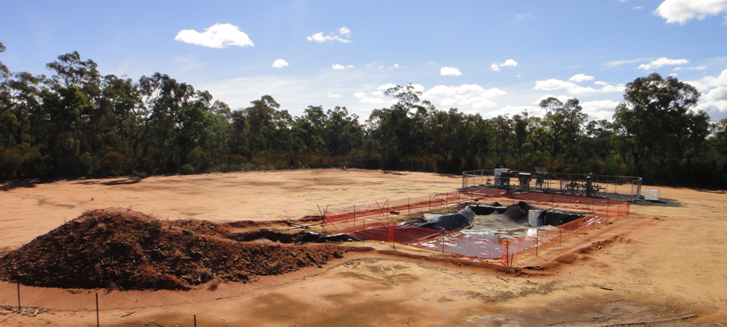 The NSW Government has recently released draft legislation that will make it even harder for local communities to take a stand against coal mining and coal seam gas proposals. If passed, the Planning Bill 2013 will make sweeping changes to the planning system, including removing the principles of ecologically sustainable development and restricting the community’s right to challenge unlawful development approvals in the courts. This is the most significant backward step on public participation and environmental protection in more than a generation.  This is worse than Part 3A. WHAT: 	Briefing, lobby training, meeting with your MP WHERE: 	Parliament House, 9 Macquarie Street, SydneyWHEN: 	20 August 2013, 8:30am-2:30pmClick here to RSVP to this event. 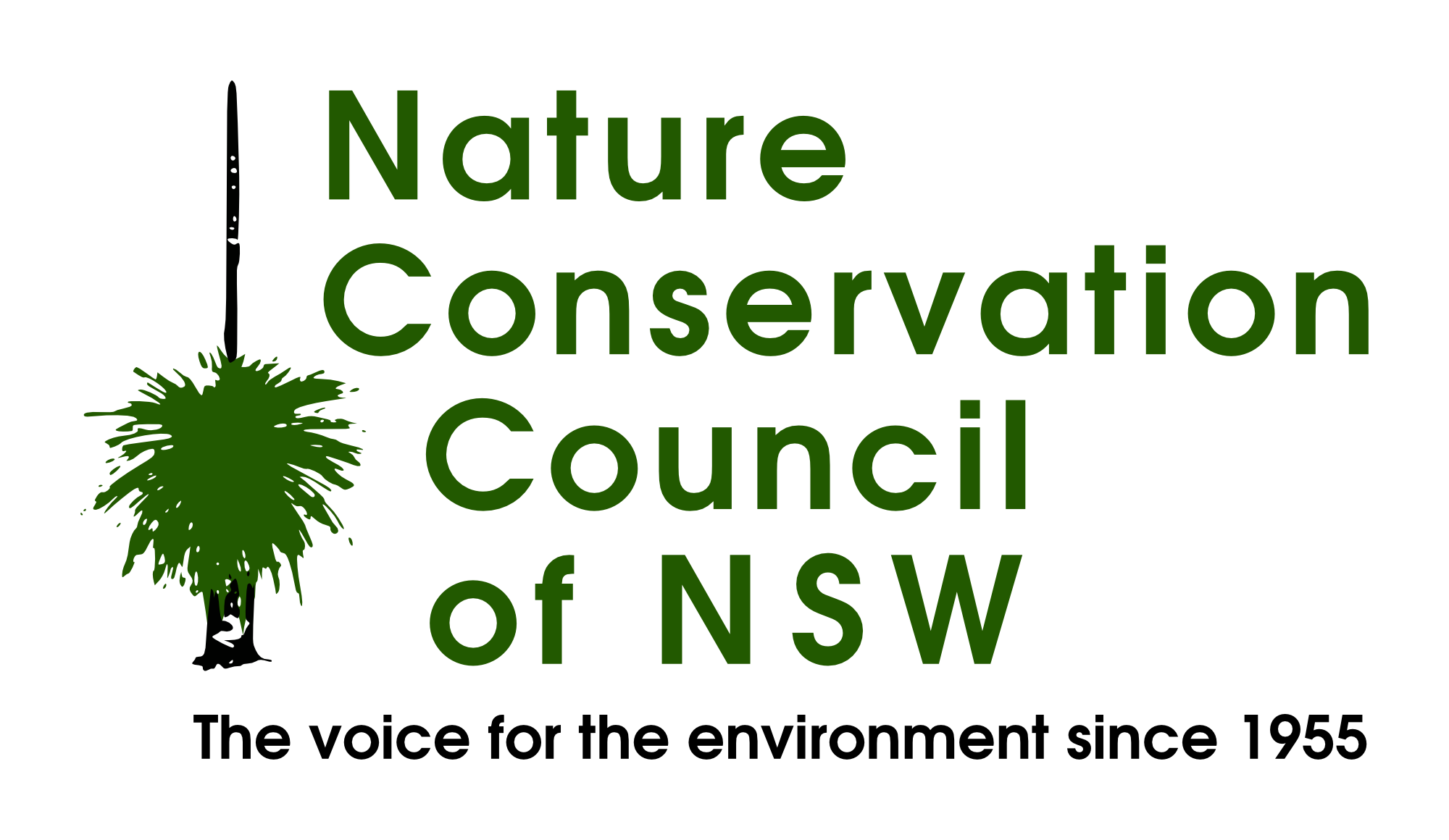 